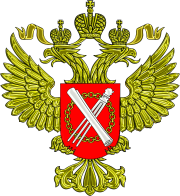 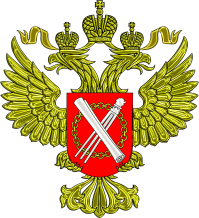 Управление Федеральной службы государственной регистрации кадастра и картографии по Воронежской областиПАМЯТКАЧто нужно знать об охране геодезических пунктов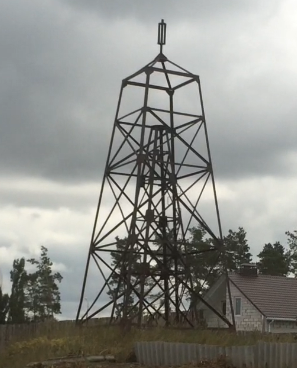 Геодезический пункт - инженерная конструкция, закрепляющая точку земной поверхности с определенными координатами.В соответствии с п. 12 ст. 8 Федерального закона от 30.12.2015 № 431-ФЗ «О геодезии, картографии и пространственных данных и о внесении изменений в отдельные законодательные акты Российской Федерации» пункты государственной геодезической сети, предназначенные для обеспечения выполнения геодезических и картографических работ, созданные за счет средств федерального бюджета, относятся к федеральной собственности. 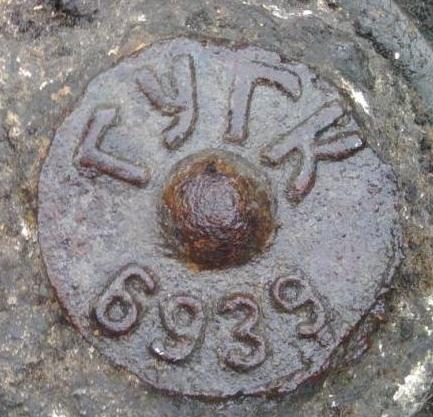 ___________________________________________________________________ВАЖНО!Государственная геодезическая сеть предназначена для решения задач, имеющих хозяйственное, научное и оборонное значение__________________________________________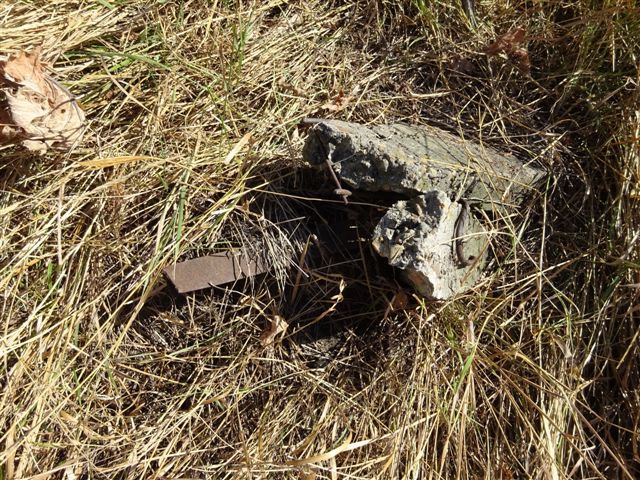 Кодекс об административных правонарушениях Российской Федерации предусматривает административную ответственность за уничтожение, повреждение или снос пунктов государственных геодезических сетей.Наказание за уничтожение, повреждение или снос пунктов государственных геодезических сетей (ч. 3 ст. 7.2. КоАП РФ) предусматривает ШТРАФ до двухсот тысяч рублей.Наказание за неуведомление собственником, владельцем или пользователем земельного участка, здания либо сооружения, на которых размещены пункты, Управления Росреестра по Воронежской области об уничтожении, о повреждении или о сносе этих пунктов, а равно отказ в предоставлении возможности подъезда (подхода) к этим пунктам для проведения на них наблюдений и иных работ предусматривает ШТРАФ до пяти тысяч рублей._________________________________________________________________________ВОЗМЕЩЕНИЕ ВРЕДА!В соответствии с п.15 ст. 8 Федерального закона от 30.12.2015 № 431-ФЗ «О геодезии, картографии и пространственных данных и о внесении изменений в отдельные законодательные акты Российской Федерации» возмещение Российской Федерации вреда, причиненного пунктам государственной геодезической сети, государственной нивелирной сети и государственной гравиметрической сети, осуществляется лицами, причинившими вред, в соответствии с гражданским законодательством._________________________________________________________________________В соответствии с п. 7 Правил установления охранных зон пунктов государственной геодезической сети, государственной нивелирной сети и государственной гравиметрической сети, утвержденных Постановлением Правительства Российской Федерации от 12.10.2016 № 1037 в пределах границ охранных зон пунктов запрещается без письменного согласования с Управлением Росреестра по Воронежской области осуществление видов деятельности и проведение работ, которые могут повлечь повреждение или уничтожение наружных знаков пунктов, нарушить неизменность местоположения специальных центров пунктов или создать затруднения для использования пунктов по прямому назначению и свободного доступа к ним, а именно: убирать, перемещать, засыпать или повреждать составные части пунктов; проводить работы, размещать объекты и предметы, возводить сооружения и конструкции, которые могут препятствовать доступу к пунктам без создания необходимых для такого доступа проходов и подъездов; осуществлять горные, взрывные, строительные, земляные (мелиоративные) и иные работы, которые могут привести к повреждению или уничтожению пунктов; проводить работы, не обеспечивающие сохранность пунктов.Без согласования с Управлением Росреестра по Воронежской области запрещается проведение следующих работ: снос объектов капитального строительства, на конструктивных элементах или в подвале которых размещены пункты; капитальный ремонт помещений, в которых размещены гравиметрические пункты._______________________________________________________________________________________________________________________В случае уничтожения, повреждения или сноса пунктов государственных геодезических сетей на территории Воронежской области, необходимо обратиться в Управление Росреестра по Воронежской области по адресу: 394026, г. Воронеж, ул. Донбасская, д. 2;email: u361901@r36.rosreestr.ru;тел. (4732) 64-93-42(4732) 64-93-39